DOKUMENTASI PROSES  PELAKSANAAN PEMBELAJARAN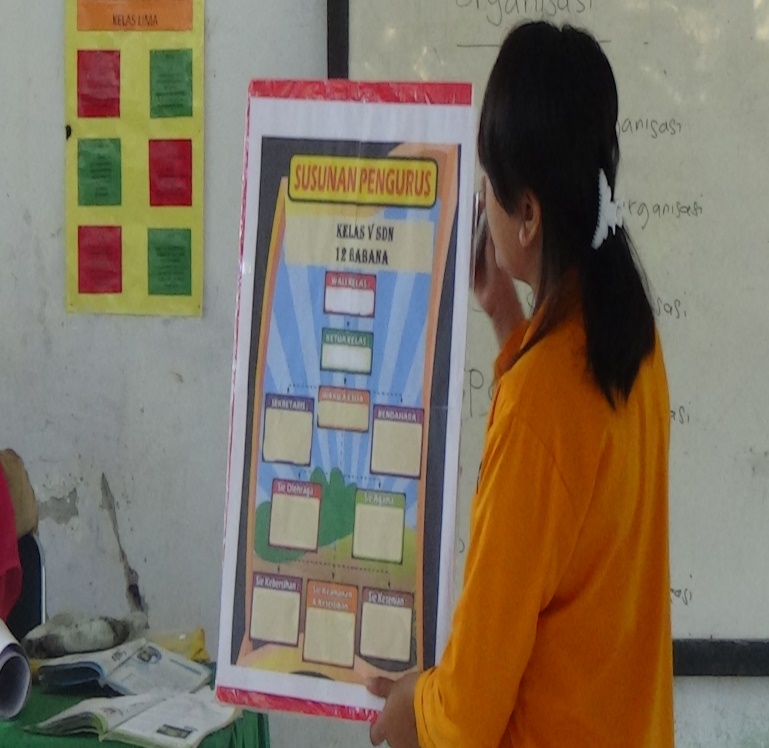 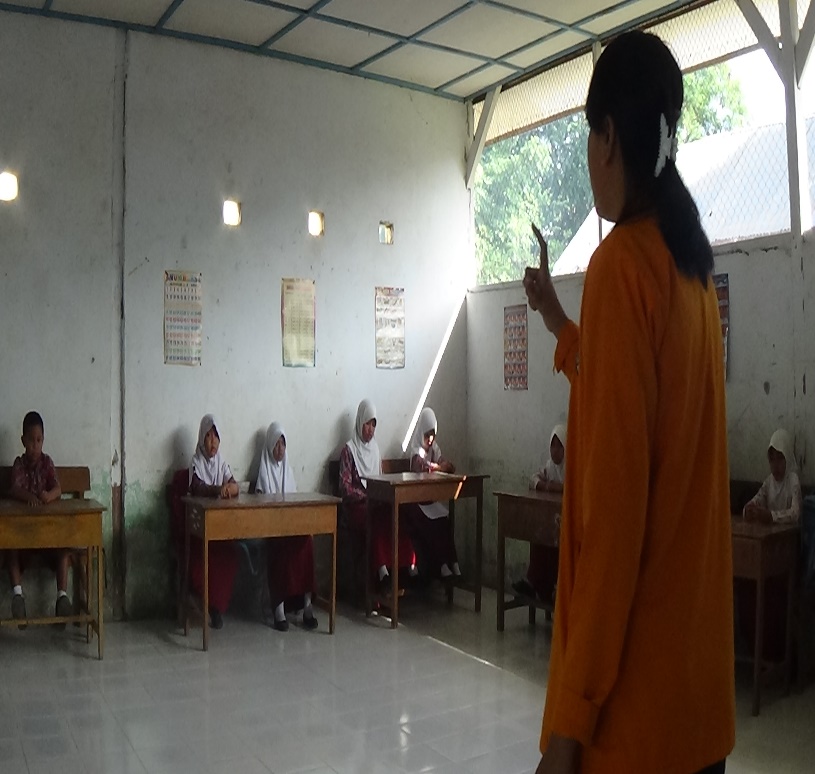 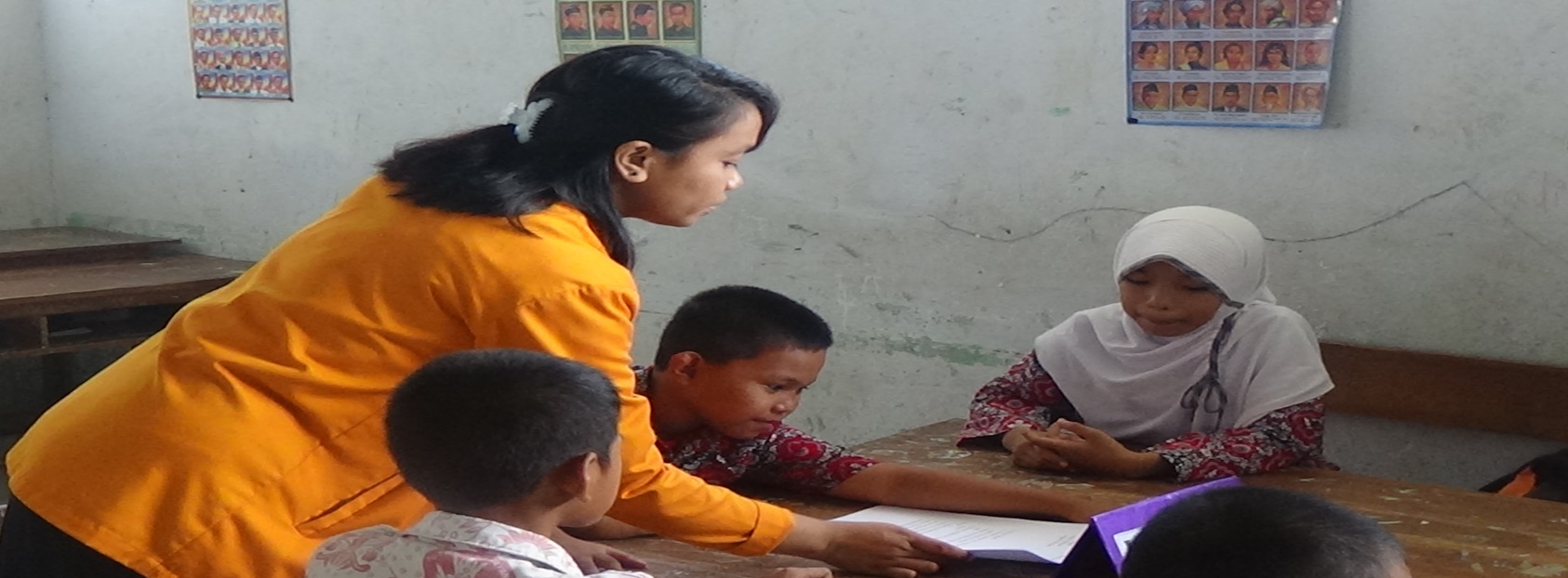 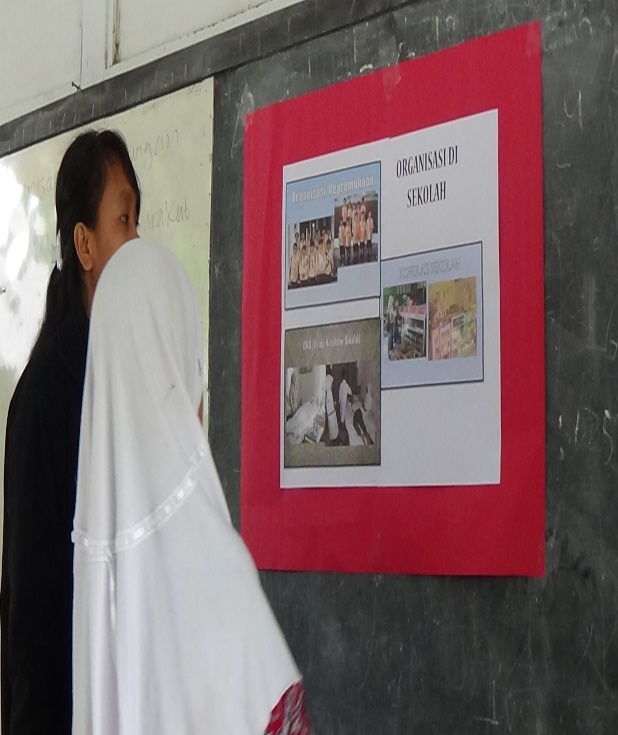 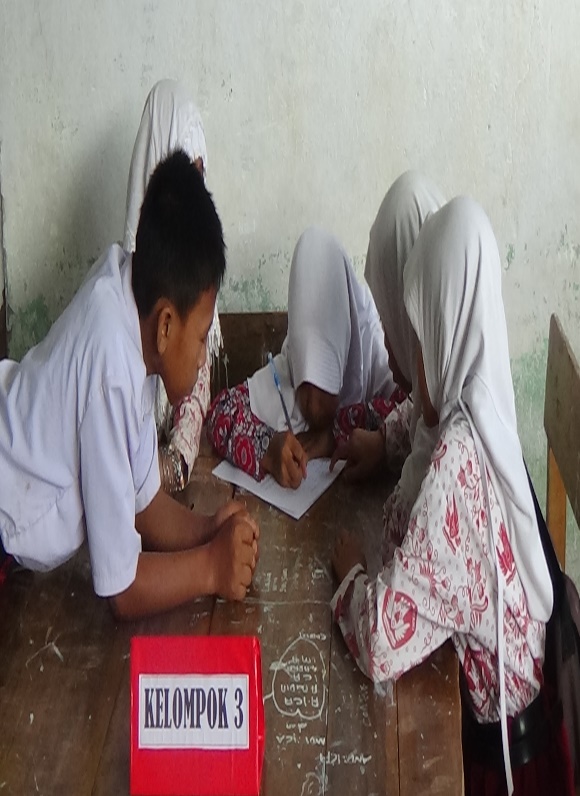 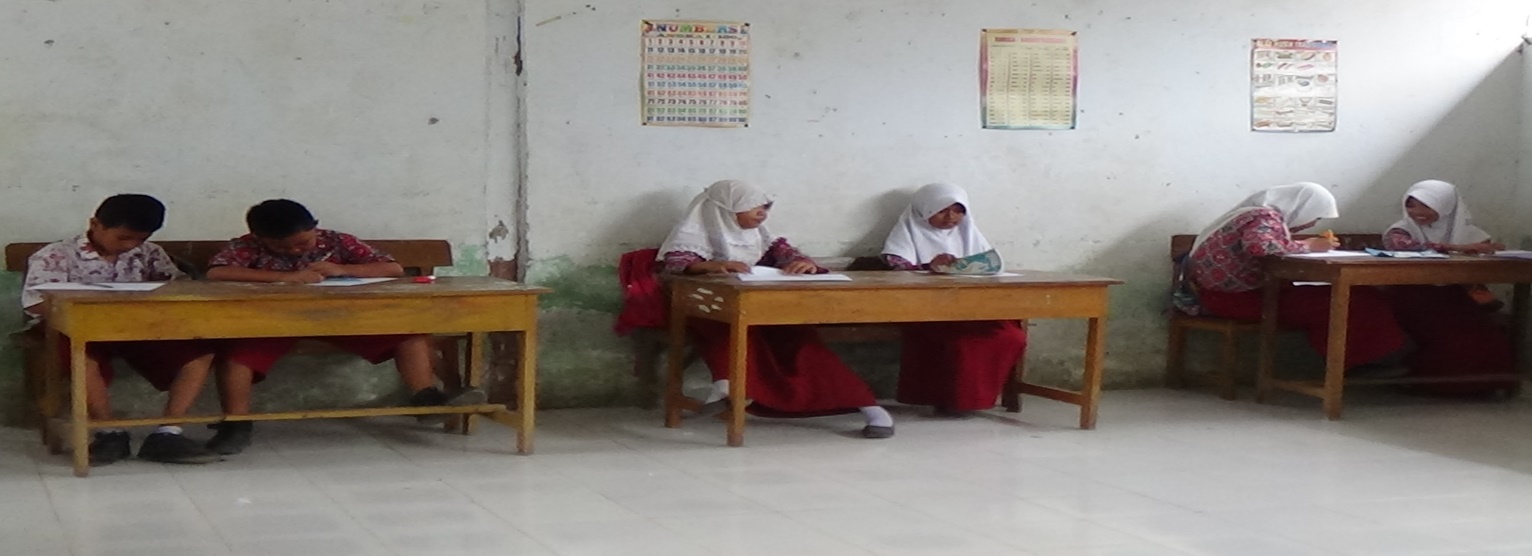 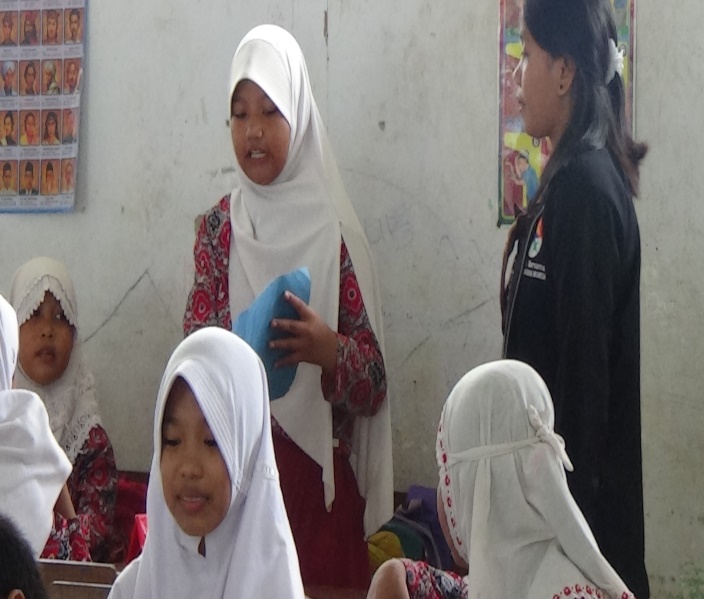 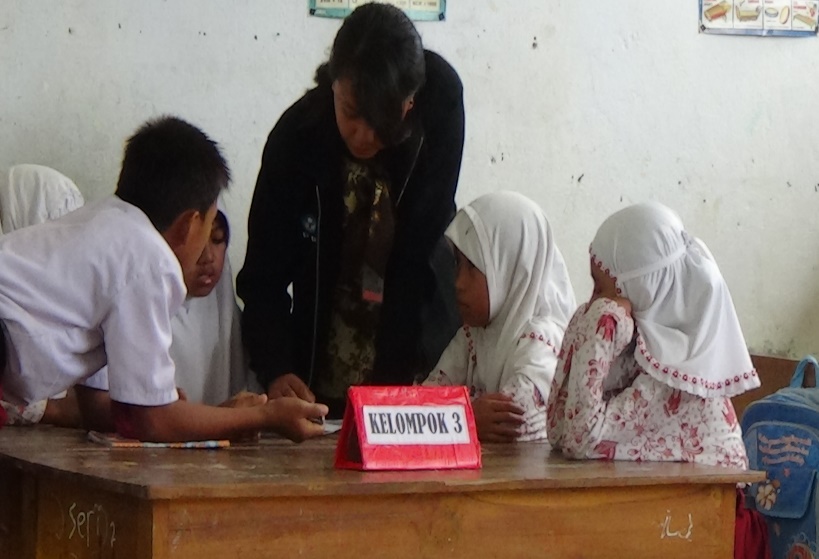 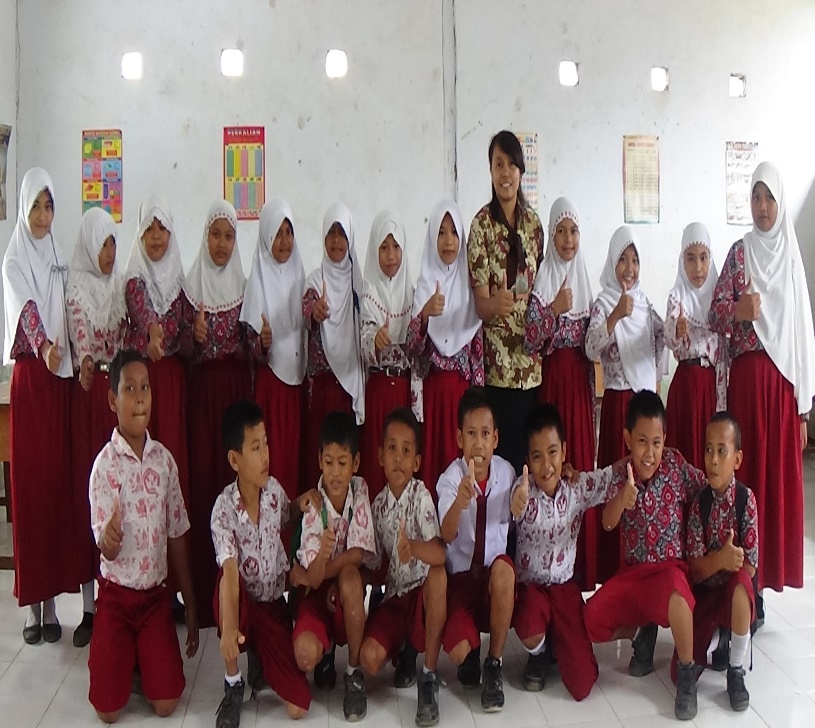 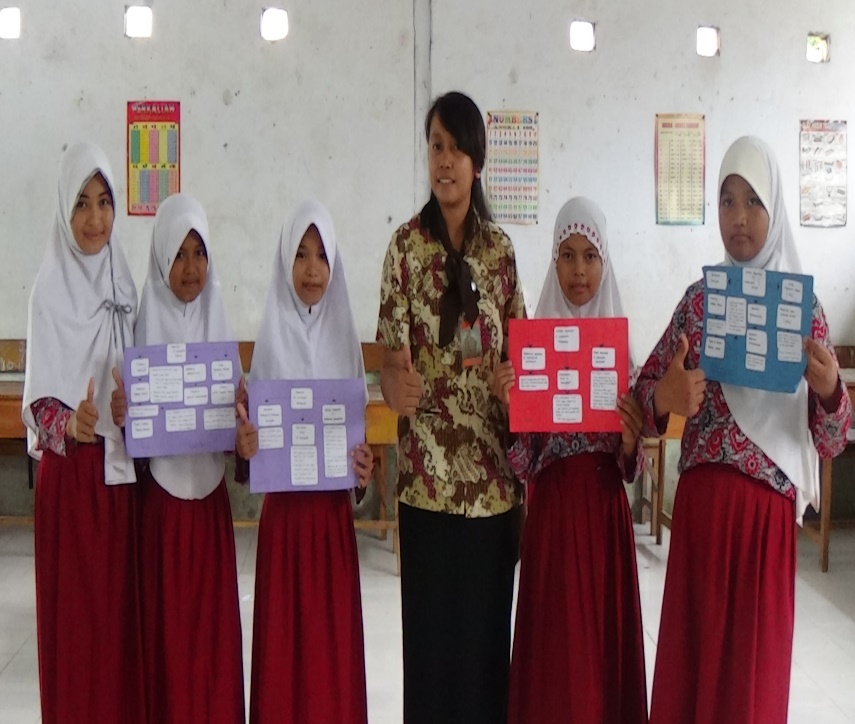 